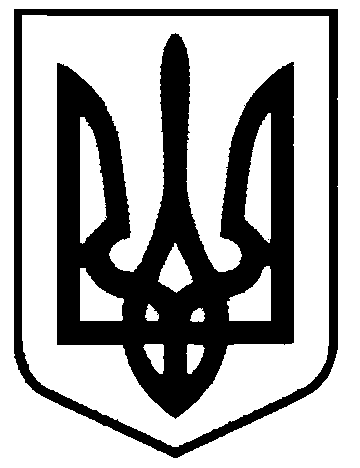 СВАТІВСЬКА МІСЬКА РАДАСЬОМОГО СКЛИКАННЯ________________________ СЕСІЯРІШЕННЯвід                                      2019 р.    	м. Сватове                                   Про встановлення ставок та пільг із сплати податку на 
нерухоме майно, відмінне від земельної ділянки,на 2020 рікКеруючися статтею 266 Податкового кодексу України, пунктом 24 частини першої статті 26 Закону України “Про місцеве самоврядування в Україні,СВАТІВСЬКА МІСЬКА РАДАВИРІШИЛА:1. Установити на території Сватівської міської ради на 2020 рік:1) ставки податку на нерухоме майно, відмінне від земельної ділянки, згідно з додатками 1, 2, 3, 4;2) пільги для фізичних та юридичних осіб, надані відповідно до підпункту 266.4.2 пункту 266.4 статті 266 Податкового кодексу України, за переліком згідно з додатком 5.2. Оприлюднити рішення в засобах масової інформації або в інший можливий спосіб.3. Контроль за виконанням рішення покласти на даного рішення покласти на комісію з питань бюджету, соціально-економічного розвитку, промисловості, підприємництва та регуляторної політики.4.  Рішення набирає чинності  з 01.01.2020 року.Сватівський міський голова                                        Є.В. РибалкоДодаток 1
до рішення про встановлення ставок 
та пільг із сплати податку на нерухоме майно, 
відмінне від земельної ділянкиЗАТВЕРДЖЕНОрішенням ______________ Сватівської міської ради сьомого скликання від ____ _____________________ 20__ р. № ______СТАВКИ
податку на нерухоме майно, відмінне від земельної ділянки1Ставки встановлюються на 2019 рік та вводяться в дію з 1 січня  2019 року.Адміністративно-територіальні одиниці або населені пункти, або території об’єднаних територіальних громад, на які поширюється дія рішення ради:  44000                   44240               4424010100                               м. Сватове, __________1 У разі встановлення ставок податку, відмінних на територіях різних населених пунктів адміністративно-територіальної одиниці, за кожним населеним пунктом ставки затверджуються окремими додатками.2 Класифікація будівель та споруд, код та найменування зазначаються відповідно до Державного класифікатора будівель та споруд ДК 018-2000, затвердженого наказом Держстандарту від 17 серпня 2000 р. № 507.3 Ставки податку встановлюються з урахуванням норм підпункту 12.3.7 пункту 12.3 статті 12, пункту 30.2 статті 30, пункту 266.2 статті 266 Податкового кодексу України і зазначаються десятковим дробом з трьома (у разі потреби чотирма) десятковими знаками після коми. 4 У разі визначення у рішенні про оподаткування податком на нерухоме майно, відмінне від земельної ділянки, зон адміністративно-територіальної одиниці, щодо якої приймається рішення, ставки встановлюються залежно від зони. Без урахування зони ставки зазначаються у графі “1 зона”. 5 Об’єкти нерухомості, що класифікуються за цим підкласом, звільняються/можуть звільнятися повністю або частково від оподаткування податком на нерухоме майно, відмінне від земельної ділянки, відповідно до норм підпункту 266.2.2 пункту 266.2 та пункту 266.4 статті 266 Податкового кодексДодаток 2
до рішення про встановлення ставок 
та пільг із сплати податку на нерухоме майно, 
відмінне від земельної ділянкиЗАТВЕРДЖЕНОрішенням ______________ Сватівської міської ради сьомого скликання від ____ _____________________ 20__ р. № ______СТАВКИ
податку на нерухоме майно, відмінне від земельної ділянки1Ставки встановлюються на 2019 рік та вводяться в дію з 1 січня  2019 року.Адміністративно-територіальні одиниці або населені пункти, або території об’єднаних територіальних громад, на які поширюється дія рішення ради:  44000                   44240               4424010100                 с-ще Сосновий, __________1 У разі встановлення ставок податку, відмінних на територіях різних населених пунктів адміністративно-територіальної одиниці, за кожним населеним пунктом ставки затверджуються окремими додатками.2 Класифікація будівель та споруд, код та найменування зазначаються відповідно до Державного класифікатора будівель та споруд ДК 018-2000, затвердженого наказом Держстандарту від 17 серпня 2000 р. № 507.3 Ставки податку встановлюються з урахуванням норм підпункту 12.3.7 пункту 12.3 статті 12, пункту 30.2 статті 30, пункту 266.2 статті 266 Податкового кодексу України і зазначаються десятковим дробом з трьома (у разі потреби чотирма) десятковими знаками після коми. 4 У разі визначення у рішенні про оподаткування податком на нерухоме майно, відмінне від земельної ділянки, зон адміністративно-територіальної одиниці, щодо якої приймається рішення, ставки встановлюються залежно від зони. Без урахування зони ставки зазначаються у графі “1 зона”. 5 Об’єкти нерухомості, що класифікуються за цим підкласом, звільняються/можуть звільнятися повністю або частково від оподаткування податком на нерухоме майно, відмінне від земельної ділянки, відповідно до норм підпункту 266.2.2 пункту 266.2 та пункту 266.4 статті 266 Податкового кодексДодаток 3
до рішення про встановлення ставок 
та пільг із сплати податку на нерухоме майно, 
відмінне від земельної ділянкиЗАТВЕРДЖЕНОрішенням ______________ Сватівської міської ради сьомого скликання від ____ _____________________ 20__ р. № ______СТАВКИ
податку на нерухоме майно, відмінне від земельної ділянки1Ставки встановлюються на 2019 рік та вводяться в дію з 1 січня  2019 року.Адміністративно-територіальні одиниці або населені пункти, або території об’єднаних територіальних громад, на які поширюється дія рішення ради:  44000                   44240               4424010100                               с.Дачне, __________1 У разі встановлення ставок податку, відмінних на територіях різних населених пунктів адміністративно-територіальної одиниці, за кожним населеним пунктом ставки затверджуються окремими додатками.2 Класифікація будівель та споруд, код та найменування зазначаються відповідно до Державного класифікатора будівель та споруд ДК 018-2000, затвердженого наказом Держстандарту від 17 серпня 2000 р. № 507.3 Ставки податку встановлюються з урахуванням норм підпункту 12.3.7 пункту 12.3 статті 12, пункту 30.2 статті 30, пункту 266.2 статті 266 Податкового кодексу України і зазначаються десятковим дробом з трьома (у разі потреби чотирма) десятковими знаками після коми. 4 У разі визначення у рішенні про оподаткування податком на нерухоме майно, відмінне від земельної ділянки, зон адміністративно-територіальної одиниці, щодо якої приймається рішення, ставки встановлюються залежно від зони. Без урахування зони ставки зазначаються у графі “1 зона”. 5 Об’єкти нерухомості, що класифікуються за цим підкласом, звільняються/можуть звільнятися повністю або частково від оподаткування податком на нерухоме майно, відмінне від земельної ділянки, відповідно до норм підпункту 266.2.2 пункту 266.2 та пункту 266.4 статті 266 Податкового кодексДодаток 4
до рішення про встановлення ставок 
та пільг із сплати податку на нерухоме майно, 
відмінне від земельної ділянкиЗАТВЕРДЖЕНОрішенням ______________ Сватівської міської ради сьомого скликання від ____ _____________________ 20__ р. № ______СТАВКИ
податку на нерухоме майно, відмінне від земельної ділянки1Ставки встановлюються на 2019 рік та вводяться в дію з 1 січня  2019 року.Адміністративно-територіальні одиниці або населені пункти, або території об’єднаних територіальних громад, на які поширюється дія рішення ради:  44000                   44240               4424010100                                  с. Зміївка__________1 У разі встановлення ставок податку, відмінних на територіях різних населених пунктів адміністративно-територіальної одиниці, за кожним населеним пунктом ставки затверджуються окремими додатками.2 Класифікація будівель та споруд, код та найменування зазначаються відповідно до Державного класифікатора будівель та споруд ДК 018-2000, затвердженого наказом Держстандарту від 17 серпня 2000 р. № 507.3 Ставки податку встановлюються з урахуванням норм підпункту 12.3.7 пункту 12.3 статті 12, пункту 30.2 статті 30, пункту 266.2 статті 266 Податкового кодексу України і зазначаються десятковим дробом з трьома (у разі потреби чотирма) десятковими знаками після коми. 4 У разі визначення у рішенні про оподаткування податком на нерухоме майно, відмінне від земельної ділянки, зон адміністративно-територіальної одиниці, щодо якої приймається рішення, ставки встановлюються залежно від зони. Без урахування зони ставки зазначаються у графі “1 зона”. 5 Об’єкти нерухомості, що класифікуються за цим підкласом, звільняються/можуть звільнятися повністю або частково від оподаткування податком на нерухоме майно, відмінне від земельної ділянки, відповідно до норм підпункту 266.2.2 пункту 266.2 та пункту 266.4 статті 266 Податкового кодексДодаток 5
до рішення про встановлення ставок
та пільг із сплати податку на нерухоме майно,
відмінне від земельної ділянкиЗАТВЕРДЖЕНОрішенням ______________ Сватівської міської ради сьомого скликання від ____ _____________________ 20__ р. № ______ПЕРЕЛІК
пільг для фізичних та юридичних осіб, наданих відповідно до підпункту 266.4.2 пункту 266.4 статті 266 Податкового кодексу України, із сплати податку на нерухоме майно, відмінне від земельної ділянки1Пільги встановлюються на 2019 рік та вводяться в дію
 з 01 січня 2019 року.Адміністративно-територіальні одиниці або населені пункти, або території об’єднаних територіальних громад, на які поширюється дія рішення ради:44000                44240              4424010100                   м. Сватове, с-ще Сосновий,                                                                                              с. Дачне, с. ЗміївкаБудівлі і споруди комунальної власності Сватівської міської ради               100%Присадибні будівлі фізичних осіб до яких належать вбиральні, погреби, навіси                                                                                  100%__________1 Пільги визначаються з урахуванням норм підпункту 12.3.7 пункту 12.3 статті 12, пункту 30.2 статті 30, пункту 266.2 статті 266 Податкового кодексу України. У разі встановлення пільг, відмінних на територіях різних населених пунктів адміністративно-територіальної одиниці, за кожним населеним пунктом пільги затверджуються окремо.Код областіКод районуКод згідно з КОАТУУНайменування адміністративно-територіальноїодиниці  або населеного пункту, або території об’єднаної територіальної громадиКласифікація будівель та споруд2Класифікація будівель та споруд2Ставки податку3 за 1 кв. метр
(відсотків розміру мінімальної заробітної плати)Ставки податку3 за 1 кв. метр
(відсотків розміру мінімальної заробітної плати)Ставки податку3 за 1 кв. метр
(відсотків розміру мінімальної заробітної плати)Ставки податку3 за 1 кв. метр
(відсотків розміру мінімальної заробітної плати)Ставки податку3 за 1 кв. метр
(відсотків розміру мінімальної заробітної плати)Ставки податку3 за 1 кв. метр
(відсотків розміру мінімальної заробітної плати)код2найменування2для юридичних осібдля юридичних осібдля юридичних осібдля фізичних осібдля фізичних осібдля фізичних осібкод2найменування21 зона42 зона43 зона41 зона42 зона43 зона411Будівлі житловіБудівлі житловіБудівлі житловіБудівлі житловіБудівлі житловіБудівлі житловіБудівлі житлові111Будинки одноквартирніБудинки одноквартирніБудинки одноквартирніБудинки одноквартирніБудинки одноквартирніБудинки одноквартирніБудинки одноквартирні1110Будинки одноквартирні5Будинки одноквартирні5Будинки одноквартирні5Будинки одноквартирні5Будинки одноквартирні5Будинки одноквартирні5Будинки одноквартирні51110.1 Будинки одноквартирні масової забудови 10,11110.2 Котеджі та будинки одноквартирні підвищеної комфортності 10,11110.3 Будинки садибного типу 10,11110.4 Будинки дачні та садові 10,1112 Будинки з двома та більше квартирамиБудинки з двома та більше квартирамиБудинки з двома та більше квартирамиБудинки з двома та більше квартирамиБудинки з двома та більше квартирамиБудинки з двома та більше квартирамиБудинки з двома та більше квартирами1121 Будинки з двома квартирами5Будинки з двома квартирами5Будинки з двома квартирами5Будинки з двома квартирами5Будинки з двома квартирами5Будинки з двома квартирами5Будинки з двома квартирами51121.1 Будинки двоквартирні масової забудови 10,11121.2 Котеджі та будинки двоквартирні підвищеної комфортності 10,11122 Будинки з трьома та більше квартирами5Будинки з трьома та більше квартирами5Будинки з трьома та більше квартирами5Будинки з трьома та більше квартирами5Будинки з трьома та більше квартирами5Будинки з трьома та більше квартирами5Будинки з трьома та більше квартирами51122.1 Будинки багатоквартирні масової забудови 10,11122.2 Будинки багатоквартирні підвищеної комфортності, індивідуальні 10,11122.3 Будинки житлові готельного типу 10,1113 Гуртожитки5Гуртожитки5Гуртожитки5Гуртожитки5Гуртожитки5Гуртожитки5Гуртожитки51130.1 Гуртожитки для робітників та службовців0,90,11130.2 Гуртожитки для студентів вищих навчальних закладів50,90,11130.3 Гуртожитки для учнів навчальних закладів50,90,11130.4 Будинки-інтернати для людей похилого віку та інвалідів50,50,051130.5 Будинки дитини та сирітські будинки50,50,051130.6 Будинки для біженців, притулки для бездомних50,50,051130.9 Будинки для колективного проживання інші 0,90,112 Будівлі нежитловіБудівлі нежитловіБудівлі нежитловіБудівлі нежитловіБудівлі нежитловіБудівлі нежитловіБудівлі нежитлові121 Готелі, ресторани та подібні будівліГотелі, ресторани та подібні будівліГотелі, ресторани та подібні будівліГотелі, ресторани та подібні будівліГотелі, ресторани та подібні будівліГотелі, ресторани та подібні будівліГотелі, ресторани та подібні будівлі1211 Будівлі готельніБудівлі готельніБудівлі готельніБудівлі готельніБудівлі готельніБудівлі готельніБудівлі готельні1211.1 Готелі 111211.2 Мотелі 111211.3 Кемпінги 111211.4 Пансіонати 111211.5 Ресторани та бари 111212 Інші будівлі для тимчасового проживанняІнші будівлі для тимчасового проживанняІнші будівлі для тимчасового проживанняІнші будівлі для тимчасового проживанняІнші будівлі для тимчасового проживанняІнші будівлі для тимчасового проживанняІнші будівлі для тимчасового проживання1212.1 Туристичні бази та гірські притулки 111212.2 Дитячі та сімейні табори відпочинку 0,90,51212.3 Центри та будинки відпочинку 0,90,51212.9 Інші будівлі для тимчасового проживання, не класифіковані раніше 0,90,5122Будівлі офісніБудівлі офісніБудівлі офісніБудівлі офісніБудівлі офісніБудівлі офісніБудівлі офісні1220 Будівлі офісні5Будівлі офісні5Будівлі офісні5Будівлі офісні5Будівлі офісні5Будівлі офісні5Будівлі офісні51220.1 Будівлі органів державного та місцевого управління50,90,31220.2 Будівлі фінансового обслуговування 0,90,31220.3 Будівлі органів правосуддя510,51220.4 Будівлі закордонних представництв510,51220.5 Адміністративно-побутові будівлі промислових підприємств 10,51220.9 Будівлі для конторських та адміністративних цілей інші 10,5123 Будівлі торговельніБудівлі торговельніБудівлі торговельніБудівлі торговельніБудівлі торговельніБудівлі торговельніБудівлі торговельні1230 Будівлі торговельніБудівлі торговельніБудівлі торговельніБудівлі торговельніБудівлі торговельніБудівлі торговельніБудівлі торговельні1230.1 Торгові центри, універмаги, магазини 1,21,21230.2 Криті ринки, павільйони та зали для ярмарків51,21,21230.3 Станції технічного обслуговування автомобілів 1,51,51230.4 Їдальні, кафе, закусочні тощо 111230.5 Бази та склади підприємств торгівлі і громадського харчування 111230.6 Будівлі підприємств побутового обслуговування 111230.9 Будівлі торговельні інші 11124Будівлі транспорту та засобів зв’язкуБудівлі транспорту та засобів зв’язкуБудівлі транспорту та засобів зв’язкуБудівлі транспорту та засобів зв’язкуБудівлі транспорту та засобів зв’язкуБудівлі транспорту та засобів зв’язкуБудівлі транспорту та засобів зв’язку1241 Вокзали, аеровокзали, будівлі засобів зв’язку та пов’язані з ними будівліВокзали, аеровокзали, будівлі засобів зв’язку та пов’язані з ними будівліВокзали, аеровокзали, будівлі засобів зв’язку та пов’язані з ними будівліВокзали, аеровокзали, будівлі засобів зв’язку та пов’язані з ними будівліВокзали, аеровокзали, будівлі засобів зв’язку та пов’язані з ними будівліВокзали, аеровокзали, будівлі засобів зв’язку та пов’язані з ними будівліВокзали, аеровокзали, будівлі засобів зв’язку та пов’язані з ними будівлі1241.1 Автовокзали та інші будівлі автомобільного транспорту 111241.2 Вокзали та інші будівлі залізничного транспорту 111241.3 Будівлі міського електротранспорту 111241.4 Аеровокзали та інші будівлі повітряного транспорту 111241.5 Морські та річкові вокзали, маяки та пов’язані з ними будівлі 111241.6 Будівлі станцій підвісних та канатних доріг 111241.7 Будівлі центрів радіо- та телевізійного мовлення, телефонних станцій, телекомунікаційних центрів тощо 111241.8 Ангари для літаків, локомотивні, вагонні, трамвайні та тролейбусні депо 111241.9 Будівлі транспорту та засобів зв’язку інші 111242 ГаражіГаражіГаражіГаражіГаражіГаражіГаражі1242.1 Гаражі наземні 10,21242.2 Гаражі підземні 10,21242.3 Стоянки автомобільні криті 10,21242.4 Навіси для велосипедів 10,2125 Будівлі промислові та складиБудівлі промислові та складиБудівлі промислові та складиБудівлі промислові та складиБудівлі промислові та складиБудівлі промислові та складиБудівлі промислові та склади1251 Будівлі промислові5Будівлі промислові5Будівлі промислові5Будівлі промислові5Будівлі промислові5Будівлі промислові5Будівлі промислові51251.1 Будівлі підприємств машинобудування та металообробної промисловості510,51251.2 Будівлі підприємств чорної металургії510,51251.3 Будівлі підприємств хімічної та нафтохімічної промисловості510,51251.4 Будівлі підприємств легкої промисловості510,51251.5 Будівлі підприємств харчової промисловості510,51251.6 Будівлі підприємств медичної та мікробіологічної промисловості5111251.7 Будівлі підприємств лісової, деревообробної та целюлозно-паперової промисловості510,51251.8 Будівлі підприємств будівельної індустрії, будівельних матеріалів та виробів, скляної та фарфоро-фаянсової промисловості5111251.9 Будівлі інших промислових виробництв, включаючи поліграфічне5111252 Резервуари, силоси та складиРезервуари, силоси та складиРезервуари, силоси та складиРезервуари, силоси та складиРезервуари, силоси та складиРезервуари, силоси та складиРезервуари, силоси та склади1252.1 Резервуари для нафти, нафтопродуктів та газу 1,51,21252.2 Резервуари та ємності інші 1,51,21252.3 Силоси для зерна 111252.4 Силоси для цементу та інших сипучих матеріалів 1,51,51252.5 Склади спеціальні товарні 1,21,21252.6 Холодильники 1,21,21252.7 Складські майданчики 1,21,21252.8 Склади універсальні 1,21,21252.9 Склади та сховища інші51,21,2126 Будівлі для публічних виступів, закладів освітнього, медичного та оздоровчого призначенняБудівлі для публічних виступів, закладів освітнього, медичного та оздоровчого призначенняБудівлі для публічних виступів, закладів освітнього, медичного та оздоровчого призначенняБудівлі для публічних виступів, закладів освітнього, медичного та оздоровчого призначенняБудівлі для публічних виступів, закладів освітнього, медичного та оздоровчого призначенняБудівлі для публічних виступів, закладів освітнього, медичного та оздоровчого призначенняБудівлі для публічних виступів, закладів освітнього, медичного та оздоровчого призначення1261 Будівлі для публічних виступівБудівлі для публічних виступівБудівлі для публічних виступівБудівлі для публічних виступівБудівлі для публічних виступівБудівлі для публічних виступівБудівлі для публічних виступів1261.1 Театри, кінотеатри та концертні зали 0,10,11261.2 Зали засідань та багатоцільові зали для публічних виступів 0,50,51261.3 Цирки 0,20,21261.4 Казино, ігорні будинки 1,51,51261.5 Музичні та танцювальні зали, дискотеки 111261.9 Будівлі для публічних виступів інші 0,20,21262 Музеї та бібліотекиМузеї та бібліотекиМузеї та бібліотекиМузеї та бібліотекиМузеї та бібліотекиМузеї та бібліотекиМузеї та бібліотеки1262.1 Музеї та художні галереї50,090,091262.2 Бібліотеки, книгосховища50,090,091262.3 Технічні центри 0,090,091262.4 Планетарії50,090,091262.5 Будівлі архівів50,090,091262.6 Будівлі зоологічних та ботанічних садів50,090,091263 Будівлі навчальних та дослідних закладівБудівлі навчальних та дослідних закладівБудівлі навчальних та дослідних закладівБудівлі навчальних та дослідних закладівБудівлі навчальних та дослідних закладівБудівлі навчальних та дослідних закладівБудівлі навчальних та дослідних закладів1263.1 Будівлі науково-дослідних та проектно-вишукувальних установ 0,050,051263.2 Будівлі вищих навчальних закладів 0,050,051263.3 Будівлі шкіл та інших середніх навчальних закладів50,050,051263.4 Будівлі професійно-технічних навчальних закладів50,050,051263.5 Будівлі дошкільних та позашкільних навчальних закладів50,050,051263.6 Будівлі спеціальних навчальних закладів для дітей з особливими потребами50,050,051263.7 Будівлі закладів з фахової перепідготовки 0,050,051263.8 Будівлі метеорологічних станцій, обсерваторій50,050,051263.9 Будівлі освітніх та науково-дослідних закладів інші50,050,051264 Будівлі лікарень та оздоровчих закладівБудівлі лікарень та оздоровчих закладівБудівлі лікарень та оздоровчих закладівБудівлі лікарень та оздоровчих закладівБудівлі лікарень та оздоровчих закладівБудівлі лікарень та оздоровчих закладівБудівлі лікарень та оздоровчих закладів1264.1 Лікарні багатопрофільні територіального обслуговування, навчальних закладів50,50,51264.2 Лікарні профільні, диспансери50,50,51264.3 Материнські та дитячі реабілітаційні центри, пологові будинки50,50,51264.4 Поліклініки, пункти медичного обслуговування та консультації50,50,51264.5 Шпиталі виправних закладів, в’язниць та Збройних Сил50,50,51264.6 Санаторії, профілакторії та центри функціональної реабілітації50,50,51264.9 Заклади лікувально-профілактичні та оздоровчі інші50,50,51265 Зали спортивні5Зали спортивні5Зали спортивні5Зали спортивні5Зали спортивні5Зали спортивні5Зали спортивні51265.1 Зали гімнастичні, баскетбольні, волейбольні, тенісні тощо 0,010,011265.2 Басейни криті для плавання 0,010,011265.3 Хокейні та льодові стадіони криті 0,010,011265.4 Манежі легкоатлетичні 0,010,011265.5 Тири 0,010,011265.9 Зали спортивні інші 0,010,01127 Будівлі нежитлові іншіБудівлі нежитлові іншіБудівлі нежитлові іншіБудівлі нежитлові іншіБудівлі нежитлові іншіБудівлі нежитлові іншіБудівлі нежитлові інші1271 Будівлі сільськогосподарського призначення, лісівництва та рибного господарства5Будівлі сільськогосподарського призначення, лісівництва та рибного господарства5Будівлі сільськогосподарського призначення, лісівництва та рибного господарства5Будівлі сільськогосподарського призначення, лісівництва та рибного господарства5Будівлі сільськогосподарського призначення, лісівництва та рибного господарства5Будівлі сільськогосподарського призначення, лісівництва та рибного господарства5Будівлі сільськогосподарського призначення, лісівництва та рибного господарства51271.1 Будівлі для тваринництва510,81271.2 Будівлі для птахівництва510,81271.3 Будівлі для зберігання зерна510,81271.4 Будівлі силосні та сінажні510,81271.5 Будівлі для садівництва, виноградарства та виноробства510,81271.6 Будівлі тепличного господарства510,81271.7 Будівлі рибного господарства510,81271.8 Будівлі підприємств лісівництва та звірівництва510,81271.9 Будівлі сільськогосподарського призначення інші510,81272 Будівлі для культової та релігійної діяльності5Будівлі для культової та релігійної діяльності5Будівлі для культової та релігійної діяльності5Будівлі для культової та релігійної діяльності5Будівлі для культової та релігійної діяльності5Будівлі для культової та релігійної діяльності5Будівлі для культової та релігійної діяльності51272.1 Церкви, собори, костьоли, мечеті, синагоги тощо5111272.2 Похоронні бюро та ритуальні зали 11,51272.3 Цвинтарі та крематорії5111273 Пам’ятки історичні та такі, що охороняються державою5Пам’ятки історичні та такі, що охороняються державою5Пам’ятки історичні та такі, що охороняються державою5Пам’ятки історичні та такі, що охороняються державою5Пам’ятки історичні та такі, що охороняються державою5Пам’ятки історичні та такі, що охороняються державою5Пам’ятки історичні та такі, що охороняються державою51273.1 Пам’ятки історії та архітектури50,0010,0011273.2 Археологічні розкопки, руїни та історичні місця, що охороняються державою50,0010,0011273.3 Меморіали, художньо-декоративні будівлі, статуї50,0010,0011274 Будівлі інші, не класифіковані раніше5Будівлі інші, не класифіковані раніше5Будівлі інші, не класифіковані раніше5Будівлі інші, не класифіковані раніше5Будівлі інші, не класифіковані раніше5Будівлі інші, не класифіковані раніше5Будівлі інші, не класифіковані раніше51274.1 Казарми Збройних Сил50,10,11274.2 Будівлі поліцейських та пожежних служб50,10,11274.3 Будівлі виправних закладів, в’язниць та слідчих ізоляторів50,10,11274.4 Будівлі лазень та пралень 0,010,011274.5 Будівлі з облаштування населених пунктів 0,010,01Код областіКод районуКод згідно з КОАТУУНайменування адміністративно-територіальноїодиниці  або населеного пункту, або території об’єднаної територіальної громадиКласифікація будівель та споруд2Класифікація будівель та споруд2Ставки податку3 за 1 кв. метр
(відсотків розміру мінімальної заробітної плати)Ставки податку3 за 1 кв. метр
(відсотків розміру мінімальної заробітної плати)Ставки податку3 за 1 кв. метр
(відсотків розміру мінімальної заробітної плати)Ставки податку3 за 1 кв. метр
(відсотків розміру мінімальної заробітної плати)Ставки податку3 за 1 кв. метр
(відсотків розміру мінімальної заробітної плати)Ставки податку3 за 1 кв. метр
(відсотків розміру мінімальної заробітної плати)код2найменування2для юридичних осібдля юридичних осібдля юридичних осібдля фізичних осібдля фізичних осібдля фізичних осібкод2найменування21 зона42 зона43 зона41 зона42 зона43 зона411Будівлі житловіБудівлі житловіБудівлі житловіБудівлі житловіБудівлі житловіБудівлі житловіБудівлі житлові111Будинки одноквартирніБудинки одноквартирніБудинки одноквартирніБудинки одноквартирніБудинки одноквартирніБудинки одноквартирніБудинки одноквартирні1110Будинки одноквартирні5Будинки одноквартирні5Будинки одноквартирні5Будинки одноквартирні5Будинки одноквартирні5Будинки одноквартирні5Будинки одноквартирні51110.1 Будинки одноквартирні масової забудови 10,11110.2 Котеджі та будинки одноквартирні підвищеної комфортності 10,11110.3 Будинки садибного типу 10,11110.4 Будинки дачні та садові 10,1112 Будинки з двома та більше квартирамиБудинки з двома та більше квартирамиБудинки з двома та більше квартирамиБудинки з двома та більше квартирамиБудинки з двома та більше квартирамиБудинки з двома та більше квартирамиБудинки з двома та більше квартирами1121 Будинки з двома квартирами5Будинки з двома квартирами5Будинки з двома квартирами5Будинки з двома квартирами5Будинки з двома квартирами5Будинки з двома квартирами5Будинки з двома квартирами51121.1 Будинки двоквартирні масової забудови 10,11121.2 Котеджі та будинки двоквартирні підвищеної комфортності 10,11122 Будинки з трьома та більше квартирами5Будинки з трьома та більше квартирами5Будинки з трьома та більше квартирами5Будинки з трьома та більше квартирами5Будинки з трьома та більше квартирами5Будинки з трьома та більше квартирами5Будинки з трьома та більше квартирами51122.1 Будинки багатоквартирні масової забудови 10,11122.2 Будинки багатоквартирні підвищеної комфортності, індивідуальні 10,11122.3 Будинки житлові готельного типу 10,1113 Гуртожитки5Гуртожитки5Гуртожитки5Гуртожитки5Гуртожитки5Гуртожитки5Гуртожитки51130.1 Гуртожитки для робітників та службовців0,90,11130.2 Гуртожитки для студентів вищих навчальних закладів50,90,11130.3 Гуртожитки для учнів навчальних закладів50,90,11130.4 Будинки-інтернати для людей похилого віку та інвалідів50,50,051130.5 Будинки дитини та сирітські будинки50,50,051130.6 Будинки для біженців, притулки для бездомних50,50,051130.9 Будинки для колективного проживання інші 0,90,112 Будівлі нежитловіБудівлі нежитловіБудівлі нежитловіБудівлі нежитловіБудівлі нежитловіБудівлі нежитловіБудівлі нежитлові121 Готелі, ресторани та подібні будівліГотелі, ресторани та подібні будівліГотелі, ресторани та подібні будівліГотелі, ресторани та подібні будівліГотелі, ресторани та подібні будівліГотелі, ресторани та подібні будівліГотелі, ресторани та подібні будівлі1211 Будівлі готельніБудівлі готельніБудівлі готельніБудівлі готельніБудівлі готельніБудівлі готельніБудівлі готельні1211.1 Готелі 111211.2 Мотелі 111211.3 Кемпінги 111211.4 Пансіонати 111211.5 Ресторани та бари 111212 Інші будівлі для тимчасового проживанняІнші будівлі для тимчасового проживанняІнші будівлі для тимчасового проживанняІнші будівлі для тимчасового проживанняІнші будівлі для тимчасового проживанняІнші будівлі для тимчасового проживанняІнші будівлі для тимчасового проживання1212.1 Туристичні бази та гірські притулки 111212.2 Дитячі та сімейні табори відпочинку 0,90,51212.3 Центри та будинки відпочинку 0,90,51212.9 Інші будівлі для тимчасового проживання, не класифіковані раніше 0,90,5122Будівлі офісніБудівлі офісніБудівлі офісніБудівлі офісніБудівлі офісніБудівлі офісніБудівлі офісні1220 Будівлі офісні5Будівлі офісні5Будівлі офісні5Будівлі офісні5Будівлі офісні5Будівлі офісні5Будівлі офісні51220.1 Будівлі органів державного та місцевого управління50,90,31220.2 Будівлі фінансового обслуговування 0,90,31220.3 Будівлі органів правосуддя510,51220.4 Будівлі закордонних представництв510,51220.5 Адміністративно-побутові будівлі промислових підприємств 10,51220.9 Будівлі для конторських та адміністративних цілей інші 10,5123 Будівлі торговельніБудівлі торговельніБудівлі торговельніБудівлі торговельніБудівлі торговельніБудівлі торговельніБудівлі торговельні1230 Будівлі торговельніБудівлі торговельніБудівлі торговельніБудівлі торговельніБудівлі торговельніБудівлі торговельніБудівлі торговельні1230.1 Торгові центри, універмаги, магазини 1,21,21230.2 Криті ринки, павільйони та зали для ярмарків51,21,21230.3 Станції технічного обслуговування автомобілів 1,51,51230.4 Їдальні, кафе, закусочні тощо 111230.5 Бази та склади підприємств торгівлі і громадського харчування 111230.6 Будівлі підприємств побутового обслуговування 111230.9 Будівлі торговельні інші 11124Будівлі транспорту та засобів зв’язкуБудівлі транспорту та засобів зв’язкуБудівлі транспорту та засобів зв’язкуБудівлі транспорту та засобів зв’язкуБудівлі транспорту та засобів зв’язкуБудівлі транспорту та засобів зв’язкуБудівлі транспорту та засобів зв’язку1241 Вокзали, аеровокзали, будівлі засобів зв’язку та пов’язані з ними будівліВокзали, аеровокзали, будівлі засобів зв’язку та пов’язані з ними будівліВокзали, аеровокзали, будівлі засобів зв’язку та пов’язані з ними будівліВокзали, аеровокзали, будівлі засобів зв’язку та пов’язані з ними будівліВокзали, аеровокзали, будівлі засобів зв’язку та пов’язані з ними будівліВокзали, аеровокзали, будівлі засобів зв’язку та пов’язані з ними будівліВокзали, аеровокзали, будівлі засобів зв’язку та пов’язані з ними будівлі1241.1 Автовокзали та інші будівлі автомобільного транспорту 111241.2 Вокзали та інші будівлі залізничного транспорту 111241.3 Будівлі міського електротранспорту 111241.4 Аеровокзали та інші будівлі повітряного транспорту 111241.5 Морські та річкові вокзали, маяки та пов’язані з ними будівлі 111241.6 Будівлі станцій підвісних та канатних доріг 111241.7 Будівлі центрів радіо- та телевізійного мовлення, телефонних станцій, телекомунікаційних центрів тощо 111241.8 Ангари для літаків, локомотивні, вагонні, трамвайні та тролейбусні депо 111241.9 Будівлі транспорту та засобів зв’язку інші 111242 ГаражіГаражіГаражіГаражіГаражіГаражіГаражі1242.1 Гаражі наземні 10,21242.2 Гаражі підземні 10,21242.3 Стоянки автомобільні криті 10,21242.4 Навіси для велосипедів 10,2125 Будівлі промислові та складиБудівлі промислові та складиБудівлі промислові та складиБудівлі промислові та складиБудівлі промислові та складиБудівлі промислові та складиБудівлі промислові та склади1251 Будівлі промислові5Будівлі промислові5Будівлі промислові5Будівлі промислові5Будівлі промислові5Будівлі промислові5Будівлі промислові51251.1 Будівлі підприємств машинобудування та металообробної промисловості510,51251.2 Будівлі підприємств чорної металургії510,51251.3 Будівлі підприємств хімічної та нафтохімічної промисловості510,51251.4 Будівлі підприємств легкої промисловості510,51251.5 Будівлі підприємств харчової промисловості510,51251.6 Будівлі підприємств медичної та мікробіологічної промисловості5111251.7 Будівлі підприємств лісової, деревообробної та целюлозно-паперової промисловості510,51251.8 Будівлі підприємств будівельної індустрії, будівельних матеріалів та виробів, скляної та фарфоро-фаянсової промисловості5111251.9 Будівлі інших промислових виробництв, включаючи поліграфічне5111252 Резервуари, силоси та складиРезервуари, силоси та складиРезервуари, силоси та складиРезервуари, силоси та складиРезервуари, силоси та складиРезервуари, силоси та складиРезервуари, силоси та склади1252.1 Резервуари для нафти, нафтопродуктів та газу 1,51,21252.2 Резервуари та ємності інші 1,51,21252.3 Силоси для зерна 111252.4 Силоси для цементу та інших сипучих матеріалів 1,51,51252.5 Склади спеціальні товарні 1,21,21252.6 Холодильники 1,21,21252.7 Складські майданчики 1,21,21252.8 Склади універсальні 1,21,21252.9 Склади та сховища інші51,21,2126 Будівлі для публічних виступів, закладів освітнього, медичного та оздоровчого призначенняБудівлі для публічних виступів, закладів освітнього, медичного та оздоровчого призначенняБудівлі для публічних виступів, закладів освітнього, медичного та оздоровчого призначенняБудівлі для публічних виступів, закладів освітнього, медичного та оздоровчого призначенняБудівлі для публічних виступів, закладів освітнього, медичного та оздоровчого призначенняБудівлі для публічних виступів, закладів освітнього, медичного та оздоровчого призначенняБудівлі для публічних виступів, закладів освітнього, медичного та оздоровчого призначення1261 Будівлі для публічних виступівБудівлі для публічних виступівБудівлі для публічних виступівБудівлі для публічних виступівБудівлі для публічних виступівБудівлі для публічних виступівБудівлі для публічних виступів1261.1 Театри, кінотеатри та концертні зали 0,10,11261.2 Зали засідань та багатоцільові зали для публічних виступів 0,50,51261.3 Цирки 0,20,21261.4 Казино, ігорні будинки 1,51,51261.5 Музичні та танцювальні зали, дискотеки 111261.9 Будівлі для публічних виступів інші 0,20,21262 Музеї та бібліотекиМузеї та бібліотекиМузеї та бібліотекиМузеї та бібліотекиМузеї та бібліотекиМузеї та бібліотекиМузеї та бібліотеки1262.1 Музеї та художні галереї50,090,091262.2 Бібліотеки, книгосховища50,090,091262.3 Технічні центри 0,090,091262.4 Планетарії50,090,091262.5 Будівлі архівів50,090,091262.6 Будівлі зоологічних та ботанічних садів50,090,091263 Будівлі навчальних та дослідних закладівБудівлі навчальних та дослідних закладівБудівлі навчальних та дослідних закладівБудівлі навчальних та дослідних закладівБудівлі навчальних та дослідних закладівБудівлі навчальних та дослідних закладівБудівлі навчальних та дослідних закладів1263.1 Будівлі науково-дослідних та проектно-вишукувальних установ 0,050,051263.2 Будівлі вищих навчальних закладів 0,050,051263.3 Будівлі шкіл та інших середніх навчальних закладів50,050,051263.4 Будівлі професійно-технічних навчальних закладів50,050,051263.5 Будівлі дошкільних та позашкільних навчальних закладів50,050,051263.6 Будівлі спеціальних навчальних закладів для дітей з особливими потребами50,050,051263.7 Будівлі закладів з фахової перепідготовки 0,050,051263.8 Будівлі метеорологічних станцій, обсерваторій50,050,051263.9 Будівлі освітніх та науково-дослідних закладів інші50,050,051264 Будівлі лікарень та оздоровчих закладівБудівлі лікарень та оздоровчих закладівБудівлі лікарень та оздоровчих закладівБудівлі лікарень та оздоровчих закладівБудівлі лікарень та оздоровчих закладівБудівлі лікарень та оздоровчих закладівБудівлі лікарень та оздоровчих закладів1264.1 Лікарні багатопрофільні територіального обслуговування, навчальних закладів50,50,51264.2 Лікарні профільні, диспансери50,50,51264.3 Материнські та дитячі реабілітаційні центри, пологові будинки50,50,51264.4 Поліклініки, пункти медичного обслуговування та консультації50,50,51264.5 Шпиталі виправних закладів, в’язниць та Збройних Сил50,50,51264.6 Санаторії, профілакторії та центри функціональної реабілітації50,50,51264.9 Заклади лікувально-профілактичні та оздоровчі інші50,50,51265 Зали спортивні5Зали спортивні5Зали спортивні5Зали спортивні5Зали спортивні5Зали спортивні5Зали спортивні51265.1 Зали гімнастичні, баскетбольні, волейбольні, тенісні тощо 0,010,011265.2 Басейни криті для плавання 0,010,011265.3 Хокейні та льодові стадіони криті 0,010,011265.4 Манежі легкоатлетичні 0,010,011265.5 Тири 0,010,011265.9 Зали спортивні інші 0,010,01127 Будівлі нежитлові іншіБудівлі нежитлові іншіБудівлі нежитлові іншіБудівлі нежитлові іншіБудівлі нежитлові іншіБудівлі нежитлові іншіБудівлі нежитлові інші1271 Будівлі сільськогосподарського призначення, лісівництва та рибного господарства5Будівлі сільськогосподарського призначення, лісівництва та рибного господарства5Будівлі сільськогосподарського призначення, лісівництва та рибного господарства5Будівлі сільськогосподарського призначення, лісівництва та рибного господарства5Будівлі сільськогосподарського призначення, лісівництва та рибного господарства5Будівлі сільськогосподарського призначення, лісівництва та рибного господарства5Будівлі сільськогосподарського призначення, лісівництва та рибного господарства51271.1 Будівлі для тваринництва510,81271.2 Будівлі для птахівництва510,81271.3 Будівлі для зберігання зерна510,81271.4 Будівлі силосні та сінажні510,81271.5 Будівлі для садівництва, виноградарства та виноробства510,81271.6 Будівлі тепличного господарства510,81271.7 Будівлі рибного господарства510,81271.8 Будівлі підприємств лісівництва та звірівництва510,81271.9 Будівлі сільськогосподарського призначення інші510,81272 Будівлі для культової та релігійної діяльності5Будівлі для культової та релігійної діяльності5Будівлі для культової та релігійної діяльності5Будівлі для культової та релігійної діяльності5Будівлі для культової та релігійної діяльності5Будівлі для культової та релігійної діяльності5Будівлі для культової та релігійної діяльності51272.1 Церкви, собори, костьоли, мечеті, синагоги тощо5111272.2 Похоронні бюро та ритуальні зали 11,51272.3 Цвинтарі та крематорії5111273 Пам’ятки історичні та такі, що охороняються державою5Пам’ятки історичні та такі, що охороняються державою5Пам’ятки історичні та такі, що охороняються державою5Пам’ятки історичні та такі, що охороняються державою5Пам’ятки історичні та такі, що охороняються державою5Пам’ятки історичні та такі, що охороняються державою5Пам’ятки історичні та такі, що охороняються державою51273.1 Пам’ятки історії та архітектури50,0010,0011273.2 Археологічні розкопки, руїни та історичні місця, що охороняються державою50,0010,0011273.3 Меморіали, художньо-декоративні будівлі, статуї50,0010,0011274 Будівлі інші, не класифіковані раніше5Будівлі інші, не класифіковані раніше5Будівлі інші, не класифіковані раніше5Будівлі інші, не класифіковані раніше5Будівлі інші, не класифіковані раніше5Будівлі інші, не класифіковані раніше5Будівлі інші, не класифіковані раніше51274.1 Казарми Збройних Сил50,10,11274.2 Будівлі поліцейських та пожежних служб50,10,11274.3 Будівлі виправних закладів, в’язниць та слідчих ізоляторів50,10,11274.4 Будівлі лазень та пралень 0,010,011274.5 Будівлі з облаштування населених пунктів 0,010,01Код областіКод районуКод згідно з КОАТУУНайменування адміністративно-територіальноїодиниці  або населеного пункту, або території об’єднаної територіальної громадиКласифікація будівель та споруд2Класифікація будівель та споруд2Ставки податку3 за 1 кв. метр
(відсотків розміру мінімальної заробітної плати)Ставки податку3 за 1 кв. метр
(відсотків розміру мінімальної заробітної плати)Ставки податку3 за 1 кв. метр
(відсотків розміру мінімальної заробітної плати)Ставки податку3 за 1 кв. метр
(відсотків розміру мінімальної заробітної плати)Ставки податку3 за 1 кв. метр
(відсотків розміру мінімальної заробітної плати)Ставки податку3 за 1 кв. метр
(відсотків розміру мінімальної заробітної плати)код2найменування2для юридичних осібдля юридичних осібдля юридичних осібдля фізичних осібдля фізичних осібдля фізичних осібкод2найменування21 зона42 зона43 зона41 зона42 зона43 зона411Будівлі житловіБудівлі житловіБудівлі житловіБудівлі житловіБудівлі житловіБудівлі житловіБудівлі житлові111Будинки одноквартирніБудинки одноквартирніБудинки одноквартирніБудинки одноквартирніБудинки одноквартирніБудинки одноквартирніБудинки одноквартирні1110Будинки одноквартирні5Будинки одноквартирні5Будинки одноквартирні5Будинки одноквартирні5Будинки одноквартирні5Будинки одноквартирні5Будинки одноквартирні51110.1 Будинки одноквартирні масової забудови 0,50,091110.2 Котеджі та будинки одноквартирні підвищеної комфортності 0,50,091110.3 Будинки садибного типу 0,50,091110.4 Будинки дачні та садові 0,50,09112 Будинки з двома та більше квартирамиБудинки з двома та більше квартирамиБудинки з двома та більше квартирамиБудинки з двома та більше квартирамиБудинки з двома та більше квартирамиБудинки з двома та більше квартирамиБудинки з двома та більше квартирами1121 Будинки з двома квартирами5Будинки з двома квартирами5Будинки з двома квартирами5Будинки з двома квартирами5Будинки з двома квартирами5Будинки з двома квартирами5Будинки з двома квартирами51121.1 Будинки двоквартирні масової забудови 0,50,091121.2 Котеджі та будинки двоквартирні підвищеної комфортності 0,50,091122 Будинки з трьома та більше квартирами5Будинки з трьома та більше квартирами5Будинки з трьома та більше квартирами5Будинки з трьома та більше квартирами5Будинки з трьома та більше квартирами5Будинки з трьома та більше квартирами5Будинки з трьома та більше квартирами51122.1 Будинки багатоквартирні масової забудови 0,50,091122.2 Будинки багатоквартирні підвищеної комфортності, індивідуальні 0,50,091122.3 Будинки житлові готельного типу 0,50,09113 Гуртожитки5Гуртожитки5Гуртожитки5Гуртожитки5Гуртожитки5Гуртожитки5Гуртожитки51130.1 Гуртожитки для робітників та службовців0,50,091130.2 Гуртожитки для студентів вищих навчальних закладів50,50,091130.3 Гуртожитки для учнів навчальних закладів50,50,091130.4 Будинки-інтернати для людей похилого віку та інвалідів50,50,051130.5 Будинки дитини та сирітські будинки50,50,051130.6 Будинки для біженців, притулки для бездомних50,50,051130.9 Будинки для колективного проживання інші 0,50,0912 Будівлі нежитловіБудівлі нежитловіБудівлі нежитловіБудівлі нежитловіБудівлі нежитловіБудівлі нежитловіБудівлі нежитлові121 Готелі, ресторани та подібні будівліГотелі, ресторани та подібні будівліГотелі, ресторани та подібні будівліГотелі, ресторани та подібні будівліГотелі, ресторани та подібні будівліГотелі, ресторани та подібні будівліГотелі, ресторани та подібні будівлі1211 Будівлі готельніБудівлі готельніБудівлі готельніБудівлі готельніБудівлі готельніБудівлі готельніБудівлі готельні1211.1 Готелі 0,090,091211.2 Мотелі 0,090,091211.3 Кемпінги 0,090,091211.4 Пансіонати 0,090,091211.5 Ресторани та бари 0,090,091212 Інші будівлі для тимчасового проживанняІнші будівлі для тимчасового проживанняІнші будівлі для тимчасового проживанняІнші будівлі для тимчасового проживанняІнші будівлі для тимчасового проживанняІнші будівлі для тимчасового проживанняІнші будівлі для тимчасового проживання1212.1 Туристичні бази та гірські притулки 0,90,91212.2 Дитячі та сімейні табори відпочинку 0,50,31212.3 Центри та будинки відпочинку 0,50,31212.9 Інші будівлі для тимчасового проживання, не класифіковані раніше 0,50,3122Будівлі офісніБудівлі офісніБудівлі офісніБудівлі офісніБудівлі офісніБудівлі офісніБудівлі офісні1220 Будівлі офісні5Будівлі офісні5Будівлі офісні5Будівлі офісні5Будівлі офісні5Будівлі офісні5Будівлі офісні51220.1 Будівлі органів державного та місцевого управління50,90,31220.2 Будівлі фінансового обслуговування 0,90,31220.3 Будівлі органів правосуддя510,51220.4 Будівлі закордонних представництв510,51220.5 Адміністративно-побутові будівлі промислових підприємств 0,80,31220.9 Будівлі для конторських та адміністративних цілей інші 0,80,3123 Будівлі торговельніБудівлі торговельніБудівлі торговельніБудівлі торговельніБудівлі торговельніБудівлі торговельніБудівлі торговельні1230 Будівлі торговельніБудівлі торговельніБудівлі торговельніБудівлі торговельніБудівлі торговельніБудівлі торговельніБудівлі торговельні1230.1 Торгові центри, універмаги, магазини 0,090,091230.2 Криті ринки, павільйони та зали для ярмарків50,090,091230.3 Станції технічного обслуговування автомобілів 0,090,091230.4 Їдальні, кафе, закусочні тощо 0,090,091230.5 Бази та склади підприємств торгівлі і громадського харчування 0,090,091230.6 Будівлі підприємств побутового обслуговування 0,090,091230.9 Будівлі торговельні інші 0,090,09124Будівлі транспорту та засобів зв’язкуБудівлі транспорту та засобів зв’язкуБудівлі транспорту та засобів зв’язкуБудівлі транспорту та засобів зв’язкуБудівлі транспорту та засобів зв’язкуБудівлі транспорту та засобів зв’язкуБудівлі транспорту та засобів зв’язку1241 Вокзали, аеровокзали, будівлі засобів зв’язку та пов’язані з ними будівліВокзали, аеровокзали, будівлі засобів зв’язку та пов’язані з ними будівліВокзали, аеровокзали, будівлі засобів зв’язку та пов’язані з ними будівліВокзали, аеровокзали, будівлі засобів зв’язку та пов’язані з ними будівліВокзали, аеровокзали, будівлі засобів зв’язку та пов’язані з ними будівліВокзали, аеровокзали, будівлі засобів зв’язку та пов’язані з ними будівліВокзали, аеровокзали, будівлі засобів зв’язку та пов’язані з ними будівлі1241.1 Автовокзали та інші будівлі автомобільного транспорту 0,090,091241.2 Вокзали та інші будівлі залізничного транспорту 0,090,091241.3 Будівлі міського електротранспорту 0,090,091241.4 Аеровокзали та інші будівлі повітряного транспорту 0,090,091241.5 Морські та річкові вокзали, маяки та пов’язані з ними будівлі 0,090,091241.6 Будівлі станцій підвісних та канатних доріг 0,090,091241.7 Будівлі центрів радіо- та телевізійного мовлення, телефонних станцій, телекомунікаційних центрів тощо 0,090,091241.8 Ангари для літаків, локомотивні, вагонні, трамвайні та тролейбусні депо 0,090,091241.9 Будівлі транспорту та засобів зв’язку інші 0,090,091242 ГаражіГаражіГаражіГаражіГаражіГаражіГаражі1242.1 Гаражі наземні 10,21242.2 Гаражі підземні 10,21242.3 Стоянки автомобільні криті 10,21242.4 Навіси для велосипедів 10,2125 Будівлі промислові та складиБудівлі промислові та складиБудівлі промислові та складиБудівлі промислові та складиБудівлі промислові та складиБудівлі промислові та складиБудівлі промислові та склади1251 Будівлі промислові5Будівлі промислові5Будівлі промислові5Будівлі промислові5Будівлі промислові5Будівлі промислові5Будівлі промислові51251.1 Будівлі підприємств машинобудування та металообробної промисловості510,51251.2 Будівлі підприємств чорної металургії510,51251.3 Будівлі підприємств хімічної та нафтохімічної промисловості510,51251.4 Будівлі підприємств легкої промисловості510,51251.5 Будівлі підприємств харчової промисловості510,51251.6 Будівлі підприємств медичної та мікробіологічної промисловості5111251.7 Будівлі підприємств лісової, деревообробної та целюлозно-паперової промисловості510,51251.8 Будівлі підприємств будівельної індустрії, будівельних матеріалів та виробів, скляної та фарфоро-фаянсової промисловості5111251.9 Будівлі інших промислових виробництв, включаючи поліграфічне5111252 Резервуари, силоси та складиРезервуари, силоси та складиРезервуари, силоси та складиРезервуари, силоси та складиРезервуари, силоси та складиРезервуари, силоси та складиРезервуари, силоси та склади1252.1 Резервуари для нафти, нафтопродуктів та газу 1,51,21252.2 Резервуари та ємності інші 1,51,21252.3 Силоси для зерна 111252.4 Силоси для цементу та інших сипучих матеріалів 1,51,51252.5 Склади спеціальні товарні 1,21,21252.6 Холодильники 1,21,21252.7 Складські майданчики 1,21,21252.8 Склади універсальні 1,21,21252.9 Склади та сховища інші51,21,2126 Будівлі для публічних виступів, закладів освітнього, медичного та оздоровчого призначенняБудівлі для публічних виступів, закладів освітнього, медичного та оздоровчого призначенняБудівлі для публічних виступів, закладів освітнього, медичного та оздоровчого призначенняБудівлі для публічних виступів, закладів освітнього, медичного та оздоровчого призначенняБудівлі для публічних виступів, закладів освітнього, медичного та оздоровчого призначенняБудівлі для публічних виступів, закладів освітнього, медичного та оздоровчого призначенняБудівлі для публічних виступів, закладів освітнього, медичного та оздоровчого призначення1261 Будівлі для публічних виступівБудівлі для публічних виступівБудівлі для публічних виступівБудівлі для публічних виступівБудівлі для публічних виступівБудівлі для публічних виступівБудівлі для публічних виступів1261.1 Театри, кінотеатри та концертні зали 0,10,11261.2 Зали засідань та багатоцільові зали для публічних виступів 0,50,51261.3 Цирки 0,20,21261.4 Казино, ігорні будинки 1,51,51261.5 Музичні та танцювальні зали, дискотеки 111261.9 Будівлі для публічних виступів інші 0,20,21262 Музеї та бібліотекиМузеї та бібліотекиМузеї та бібліотекиМузеї та бібліотекиМузеї та бібліотекиМузеї та бібліотекиМузеї та бібліотеки1262.1 Музеї та художні галереї50,050,051262.2 Бібліотеки, книгосховища50,050,051262.3 Технічні центри 0,050,051262.4 Планетарії50,050,051262.5 Будівлі архівів50,050,051262.6 Будівлі зоологічних та ботанічних садів50,050,051263 Будівлі навчальних та дослідних закладівБудівлі навчальних та дослідних закладівБудівлі навчальних та дослідних закладівБудівлі навчальних та дослідних закладівБудівлі навчальних та дослідних закладівБудівлі навчальних та дослідних закладівБудівлі навчальних та дослідних закладів1263.1 Будівлі науково-дослідних та проектно-вишукувальних установ 0,050,051263.2 Будівлі вищих навчальних закладів 0,050,051263.3 Будівлі шкіл та інших середніх навчальних закладів50,050,051263.4 Будівлі професійно-технічних навчальних закладів50,050,051263.5 Будівлі дошкільних та позашкільних навчальних закладів50,050,051263.6 Будівлі спеціальних навчальних закладів для дітей з особливими потребами50,050,051263.7 Будівлі закладів з фахової перепідготовки 0,050,051263.8 Будівлі метеорологічних станцій, обсерваторій50,050,051263.9 Будівлі освітніх та науково-дослідних закладів інші50,050,051264 Будівлі лікарень та оздоровчих закладівБудівлі лікарень та оздоровчих закладівБудівлі лікарень та оздоровчих закладівБудівлі лікарень та оздоровчих закладівБудівлі лікарень та оздоровчих закладівБудівлі лікарень та оздоровчих закладівБудівлі лікарень та оздоровчих закладів1264.1 Лікарні багатопрофільні територіального обслуговування, навчальних закладів50,50,51264.2 Лікарні профільні, диспансери50,50,51264.3 Материнські та дитячі реабілітаційні центри, пологові будинки50,50,51264.4 Поліклініки, пункти медичного обслуговування та консультації50,50,51264.5 Шпиталі виправних закладів, в’язниць та Збройних Сил50,50,51264.6 Санаторії, профілакторії та центри функціональної реабілітації50,50,51264.9 Заклади лікувально-профілактичні та оздоровчі інші50,50,51265 Зали спортивні5Зали спортивні5Зали спортивні5Зали спортивні5Зали спортивні5Зали спортивні5Зали спортивні51265.1 Зали гімнастичні, баскетбольні, волейбольні, тенісні тощо 0,010,011265.2 Басейни криті для плавання 0,010,011265.3 Хокейні та льодові стадіони криті 0,010,011265.4 Манежі легкоатлетичні 0,010,011265.5 Тири 0,010,011265.9 Зали спортивні інші 0,010,01127 Будівлі нежитлові іншіБудівлі нежитлові іншіБудівлі нежитлові іншіБудівлі нежитлові іншіБудівлі нежитлові іншіБудівлі нежитлові іншіБудівлі нежитлові інші1271 Будівлі сільськогосподарського призначення, лісівництва та рибного господарства5Будівлі сільськогосподарського призначення, лісівництва та рибного господарства5Будівлі сільськогосподарського призначення, лісівництва та рибного господарства5Будівлі сільськогосподарського призначення, лісівництва та рибного господарства5Будівлі сільськогосподарського призначення, лісівництва та рибного господарства5Будівлі сільськогосподарського призначення, лісівництва та рибного господарства5Будівлі сільськогосподарського призначення, лісівництва та рибного господарства51271.1 Будівлі для тваринництва510,81271.2 Будівлі для птахівництва510,81271.3 Будівлі для зберігання зерна510,81271.4 Будівлі силосні та сінажні510,81271.5 Будівлі для садівництва, виноградарства та виноробства510,81271.6 Будівлі тепличного господарства510,81271.7 Будівлі рибного господарства510,81271.8 Будівлі підприємств лісівництва та звірівництва510,81271.9 Будівлі сільськогосподарського призначення інші510,81272 Будівлі для культової та релігійної діяльності5Будівлі для культової та релігійної діяльності5Будівлі для культової та релігійної діяльності5Будівлі для культової та релігійної діяльності5Будівлі для культової та релігійної діяльності5Будівлі для культової та релігійної діяльності5Будівлі для культової та релігійної діяльності51272.1 Церкви, собори, костьоли, мечеті, синагоги тощо5111272.2 Похоронні бюро та ритуальні зали 11,51272.3 Цвинтарі та крематорії5111273 Пам’ятки історичні та такі, що охороняються державою5Пам’ятки історичні та такі, що охороняються державою5Пам’ятки історичні та такі, що охороняються державою5Пам’ятки історичні та такі, що охороняються державою5Пам’ятки історичні та такі, що охороняються державою5Пам’ятки історичні та такі, що охороняються державою5Пам’ятки історичні та такі, що охороняються державою51273.1 Пам’ятки історії та архітектури50,0010,0011273.2 Археологічні розкопки, руїни та історичні місця, що охороняються державою50,0010,0011273.3 Меморіали, художньо-декоративні будівлі, статуї50,0010,0011274 Будівлі інші, не класифіковані раніше5Будівлі інші, не класифіковані раніше5Будівлі інші, не класифіковані раніше5Будівлі інші, не класифіковані раніше5Будівлі інші, не класифіковані раніше5Будівлі інші, не класифіковані раніше5Будівлі інші, не класифіковані раніше51274.1 Казарми Збройних Сил50,10,11274.2 Будівлі поліцейських та пожежних служб50,10,11274.3 Будівлі виправних закладів, в’язниць та слідчих ізоляторів50,10,11274.4 Будівлі лазень та пралень 0,010,011274.5 Будівлі з облаштування населених пунктів 0,010,01Код областіКод районуКод згідно з КОАТУУНайменування адміністративно-територіальноїодиниці  або населеного пункту, або території об’єднаної територіальної громадиКласифікація будівель та споруд2Класифікація будівель та споруд2Ставки податку3 за 1 кв. метр
(відсотків розміру мінімальної заробітної плати)Ставки податку3 за 1 кв. метр
(відсотків розміру мінімальної заробітної плати)Ставки податку3 за 1 кв. метр
(відсотків розміру мінімальної заробітної плати)Ставки податку3 за 1 кв. метр
(відсотків розміру мінімальної заробітної плати)Ставки податку3 за 1 кв. метр
(відсотків розміру мінімальної заробітної плати)Ставки податку3 за 1 кв. метр
(відсотків розміру мінімальної заробітної плати)код2найменування2для юридичних осібдля юридичних осібдля юридичних осібдля фізичних осібдля фізичних осібдля фізичних осібкод2найменування21 зона42 зона43 зона41 зона42 зона43 зона411Будівлі житловіБудівлі житловіБудівлі житловіБудівлі житловіБудівлі житловіБудівлі житловіБудівлі житлові111Будинки одноквартирніБудинки одноквартирніБудинки одноквартирніБудинки одноквартирніБудинки одноквартирніБудинки одноквартирніБудинки одноквартирні1110Будинки одноквартирні5Будинки одноквартирні5Будинки одноквартирні5Будинки одноквартирні5Будинки одноквартирні5Будинки одноквартирні5Будинки одноквартирні51110.1 Будинки одноквартирні масової забудови 0,50,091110.2 Котеджі та будинки одноквартирні підвищеної комфортності 0,50,091110.3 Будинки садибного типу 0,50,091110.4 Будинки дачні та садові 0,50,09112 Будинки з двома та більше квартирамиБудинки з двома та більше квартирамиБудинки з двома та більше квартирамиБудинки з двома та більше квартирамиБудинки з двома та більше квартирамиБудинки з двома та більше квартирамиБудинки з двома та більше квартирами1121 Будинки з двома квартирами5Будинки з двома квартирами5Будинки з двома квартирами5Будинки з двома квартирами5Будинки з двома квартирами5Будинки з двома квартирами5Будинки з двома квартирами51121.1 Будинки двоквартирні масової забудови 0,50,091121.2 Котеджі та будинки двоквартирні підвищеної комфортності 0,50,091122 Будинки з трьома та більше квартирами5Будинки з трьома та більше квартирами5Будинки з трьома та більше квартирами5Будинки з трьома та більше квартирами5Будинки з трьома та більше квартирами5Будинки з трьома та більше квартирами5Будинки з трьома та більше квартирами51122.1 Будинки багатоквартирні масової забудови 0,50,091122.2 Будинки багатоквартирні підвищеної комфортності, індивідуальні 0,50,091122.3 Будинки житлові готельного типу 0,50,09113 Гуртожитки5Гуртожитки5Гуртожитки5Гуртожитки5Гуртожитки5Гуртожитки5Гуртожитки51130.1 Гуртожитки для робітників та службовців0,50,091130.2 Гуртожитки для студентів вищих навчальних закладів50,50,091130.3 Гуртожитки для учнів навчальних закладів50,50,091130.4 Будинки-інтернати для людей похилого віку та інвалідів50,50,051130.5 Будинки дитини та сирітські будинки50,50,051130.6 Будинки для біженців, притулки для бездомних50,50,051130.9 Будинки для колективного проживання інші 0,50,0912 Будівлі нежитловіБудівлі нежитловіБудівлі нежитловіБудівлі нежитловіБудівлі нежитловіБудівлі нежитловіБудівлі нежитлові121 Готелі, ресторани та подібні будівліГотелі, ресторани та подібні будівліГотелі, ресторани та подібні будівліГотелі, ресторани та подібні будівліГотелі, ресторани та подібні будівліГотелі, ресторани та подібні будівліГотелі, ресторани та подібні будівлі1211 Будівлі готельніБудівлі готельніБудівлі готельніБудівлі готельніБудівлі готельніБудівлі готельніБудівлі готельні1211.1 Готелі 0,090,091211.2 Мотелі 0,090,091211.3 Кемпінги 0,090,091211.4 Пансіонати 0,090,091211.5 Ресторани та бари 0,090,091212 Інші будівлі для тимчасового проживанняІнші будівлі для тимчасового проживанняІнші будівлі для тимчасового проживанняІнші будівлі для тимчасового проживанняІнші будівлі для тимчасового проживанняІнші будівлі для тимчасового проживанняІнші будівлі для тимчасового проживання1212.1 Туристичні бази та гірські притулки 0,90,91212.2 Дитячі та сімейні табори відпочинку 0,50,31212.3 Центри та будинки відпочинку 0,50,31212.9 Інші будівлі для тимчасового проживання, не класифіковані раніше 0,50,3122Будівлі офісніБудівлі офісніБудівлі офісніБудівлі офісніБудівлі офісніБудівлі офісніБудівлі офісні1220 Будівлі офісні5Будівлі офісні5Будівлі офісні5Будівлі офісні5Будівлі офісні5Будівлі офісні5Будівлі офісні51220.1 Будівлі органів державного та місцевого управління50,90,31220.2 Будівлі фінансового обслуговування 0,90,31220.3 Будівлі органів правосуддя510,51220.4 Будівлі закордонних представництв510,51220.5 Адміністративно-побутові будівлі промислових підприємств 0,80,31220.9 Будівлі для конторських та адміністративних цілей інші 0,80,3123 Будівлі торговельніБудівлі торговельніБудівлі торговельніБудівлі торговельніБудівлі торговельніБудівлі торговельніБудівлі торговельні1230 Будівлі торговельніБудівлі торговельніБудівлі торговельніБудівлі торговельніБудівлі торговельніБудівлі торговельніБудівлі торговельні1230.1 Торгові центри, універмаги, магазини 0,090,091230.2 Криті ринки, павільйони та зали для ярмарків50,090,091230.3 Станції технічного обслуговування автомобілів 0,090,091230.4 Їдальні, кафе, закусочні тощо 0,090,091230.5 Бази та склади підприємств торгівлі і громадського харчування 0,090,091230.6 Будівлі підприємств побутового обслуговування 0,090,091230.9 Будівлі торговельні інші 0,090,09124Будівлі транспорту та засобів зв’язкуБудівлі транспорту та засобів зв’язкуБудівлі транспорту та засобів зв’язкуБудівлі транспорту та засобів зв’язкуБудівлі транспорту та засобів зв’язкуБудівлі транспорту та засобів зв’язкуБудівлі транспорту та засобів зв’язку1241 Вокзали, аеровокзали, будівлі засобів зв’язку та пов’язані з ними будівліВокзали, аеровокзали, будівлі засобів зв’язку та пов’язані з ними будівліВокзали, аеровокзали, будівлі засобів зв’язку та пов’язані з ними будівліВокзали, аеровокзали, будівлі засобів зв’язку та пов’язані з ними будівліВокзали, аеровокзали, будівлі засобів зв’язку та пов’язані з ними будівліВокзали, аеровокзали, будівлі засобів зв’язку та пов’язані з ними будівліВокзали, аеровокзали, будівлі засобів зв’язку та пов’язані з ними будівлі1241.1 Автовокзали та інші будівлі автомобільного транспорту 0,090,091241.2 Вокзали та інші будівлі залізничного транспорту 0,090,091241.3 Будівлі міського електротранспорту 0,090,091241.4 Аеровокзали та інші будівлі повітряного транспорту 0,090,091241.5 Морські та річкові вокзали, маяки та пов’язані з ними будівлі 0,090,091241.6 Будівлі станцій підвісних та канатних доріг 0,090,091241.7 Будівлі центрів радіо- та телевізійного мовлення, телефонних станцій, телекомунікаційних центрів тощо 0,090,091241.8 Ангари для літаків, локомотивні, вагонні, трамвайні та тролейбусні депо 0,090,091241.9 Будівлі транспорту та засобів зв’язку інші 0,090,091242 ГаражіГаражіГаражіГаражіГаражіГаражіГаражі1242.1 Гаражі наземні 10,21242.2 Гаражі підземні 10,21242.3 Стоянки автомобільні криті 10,21242.4 Навіси для велосипедів 10,2125 Будівлі промислові та складиБудівлі промислові та складиБудівлі промислові та складиБудівлі промислові та складиБудівлі промислові та складиБудівлі промислові та складиБудівлі промислові та склади1251 Будівлі промислові5Будівлі промислові5Будівлі промислові5Будівлі промислові5Будівлі промислові5Будівлі промислові5Будівлі промислові51251.1 Будівлі підприємств машинобудування та металообробної промисловості510,51251.2 Будівлі підприємств чорної металургії510,51251.3 Будівлі підприємств хімічної та нафтохімічної промисловості510,51251.4 Будівлі підприємств легкої промисловості510,51251.5 Будівлі підприємств харчової промисловості510,51251.6 Будівлі підприємств медичної та мікробіологічної промисловості5111251.7 Будівлі підприємств лісової, деревообробної та целюлозно-паперової промисловості510,51251.8 Будівлі підприємств будівельної індустрії, будівельних матеріалів та виробів, скляної та фарфоро-фаянсової промисловості5111251.9 Будівлі інших промислових виробництв, включаючи поліграфічне5111252 Резервуари, силоси та складиРезервуари, силоси та складиРезервуари, силоси та складиРезервуари, силоси та складиРезервуари, силоси та складиРезервуари, силоси та складиРезервуари, силоси та склади1252.1 Резервуари для нафти, нафтопродуктів та газу 1,51,21252.2 Резервуари та ємності інші 1,51,21252.3 Силоси для зерна 111252.4 Силоси для цементу та інших сипучих матеріалів 1,51,51252.5 Склади спеціальні товарні 1,21,21252.6 Холодильники 1,21,21252.7 Складські майданчики 1,21,21252.8 Склади універсальні 1,21,21252.9 Склади та сховища інші51,21,2126 Будівлі для публічних виступів, закладів освітнього, медичного та оздоровчого призначенняБудівлі для публічних виступів, закладів освітнього, медичного та оздоровчого призначенняБудівлі для публічних виступів, закладів освітнього, медичного та оздоровчого призначенняБудівлі для публічних виступів, закладів освітнього, медичного та оздоровчого призначенняБудівлі для публічних виступів, закладів освітнього, медичного та оздоровчого призначенняБудівлі для публічних виступів, закладів освітнього, медичного та оздоровчого призначенняБудівлі для публічних виступів, закладів освітнього, медичного та оздоровчого призначення1261 Будівлі для публічних виступівБудівлі для публічних виступівБудівлі для публічних виступівБудівлі для публічних виступівБудівлі для публічних виступівБудівлі для публічних виступівБудівлі для публічних виступів1261.1 Театри, кінотеатри та концертні зали 0,10,11261.2 Зали засідань та багатоцільові зали для публічних виступів 0,50,51261.3 Цирки 0,20,21261.4 Казино, ігорні будинки 1,51,51261.5 Музичні та танцювальні зали, дискотеки 111261.9 Будівлі для публічних виступів інші 0,20,21262 Музеї та бібліотекиМузеї та бібліотекиМузеї та бібліотекиМузеї та бібліотекиМузеї та бібліотекиМузеї та бібліотекиМузеї та бібліотеки1262.1 Музеї та художні галереї50,050,051262.2 Бібліотеки, книгосховища50,050,051262.3 Технічні центри 0,050,051262.4 Планетарії50,050,051262.5 Будівлі архівів50,050,051262.6 Будівлі зоологічних та ботанічних садів50,050,051263 Будівлі навчальних та дослідних закладівБудівлі навчальних та дослідних закладівБудівлі навчальних та дослідних закладівБудівлі навчальних та дослідних закладівБудівлі навчальних та дослідних закладівБудівлі навчальних та дослідних закладівБудівлі навчальних та дослідних закладів1263.1 Будівлі науково-дослідних та проектно-вишукувальних установ 0,050,051263.2 Будівлі вищих навчальних закладів 0,050,051263.3 Будівлі шкіл та інших середніх навчальних закладів50,050,051263.4 Будівлі професійно-технічних навчальних закладів50,050,051263.5 Будівлі дошкільних та позашкільних навчальних закладів50,050,051263.6 Будівлі спеціальних навчальних закладів для дітей з особливими потребами50,050,051263.7 Будівлі закладів з фахової перепідготовки 0,050,051263.8 Будівлі метеорологічних станцій, обсерваторій50,050,051263.9 Будівлі освітніх та науково-дослідних закладів інші50,050,051264 Будівлі лікарень та оздоровчих закладівБудівлі лікарень та оздоровчих закладівБудівлі лікарень та оздоровчих закладівБудівлі лікарень та оздоровчих закладівБудівлі лікарень та оздоровчих закладівБудівлі лікарень та оздоровчих закладівБудівлі лікарень та оздоровчих закладів1264.1 Лікарні багатопрофільні територіального обслуговування, навчальних закладів50,50,51264.2 Лікарні профільні, диспансери50,50,51264.3 Материнські та дитячі реабілітаційні центри, пологові будинки50,50,51264.4 Поліклініки, пункти медичного обслуговування та консультації50,50,51264.5 Шпиталі виправних закладів, в’язниць та Збройних Сил50,50,51264.6 Санаторії, профілакторії та центри функціональної реабілітації50,50,51264.9 Заклади лікувально-профілактичні та оздоровчі інші50,50,51265 Зали спортивні5Зали спортивні5Зали спортивні5Зали спортивні5Зали спортивні5Зали спортивні5Зали спортивні51265.1 Зали гімнастичні, баскетбольні, волейбольні, тенісні тощо 0,010,011265.2 Басейни криті для плавання 0,010,011265.3 Хокейні та льодові стадіони криті 0,010,011265.4 Манежі легкоатлетичні 0,010,011265.5 Тири 0,010,011265.9 Зали спортивні інші 0,010,01127 Будівлі нежитлові іншіБудівлі нежитлові іншіБудівлі нежитлові іншіБудівлі нежитлові іншіБудівлі нежитлові іншіБудівлі нежитлові іншіБудівлі нежитлові інші1271 Будівлі сільськогосподарського призначення, лісівництва та рибного господарства5Будівлі сільськогосподарського призначення, лісівництва та рибного господарства5Будівлі сільськогосподарського призначення, лісівництва та рибного господарства5Будівлі сільськогосподарського призначення, лісівництва та рибного господарства5Будівлі сільськогосподарського призначення, лісівництва та рибного господарства5Будівлі сільськогосподарського призначення, лісівництва та рибного господарства5Будівлі сільськогосподарського призначення, лісівництва та рибного господарства51271.1 Будівлі для тваринництва510,81271.2 Будівлі для птахівництва510,81271.3 Будівлі для зберігання зерна510,81271.4 Будівлі силосні та сінажні510,81271.5 Будівлі для садівництва, виноградарства та виноробства510,81271.6 Будівлі тепличного господарства510,81271.7 Будівлі рибного господарства510,81271.8 Будівлі підприємств лісівництва та звірівництва510,81271.9 Будівлі сільськогосподарського призначення інші510,81272 Будівлі для культової та релігійної діяльності5Будівлі для культової та релігійної діяльності5Будівлі для культової та релігійної діяльності5Будівлі для культової та релігійної діяльності5Будівлі для культової та релігійної діяльності5Будівлі для культової та релігійної діяльності5Будівлі для культової та релігійної діяльності51272.1 Церкви, собори, костьоли, мечеті, синагоги тощо5111272.2 Похоронні бюро та ритуальні зали 11,51272.3 Цвинтарі та крематорії5111273 Пам’ятки історичні та такі, що охороняються державою5Пам’ятки історичні та такі, що охороняються державою5Пам’ятки історичні та такі, що охороняються державою5Пам’ятки історичні та такі, що охороняються державою5Пам’ятки історичні та такі, що охороняються державою5Пам’ятки історичні та такі, що охороняються державою5Пам’ятки історичні та такі, що охороняються державою51273.1 Пам’ятки історії та архітектури50,0010,0011273.2 Археологічні розкопки, руїни та історичні місця, що охороняються державою50,0010,0011273.3 Меморіали, художньо-декоративні будівлі, статуї50,0010,0011274 Будівлі інші, не класифіковані раніше5Будівлі інші, не класифіковані раніше5Будівлі інші, не класифіковані раніше5Будівлі інші, не класифіковані раніше5Будівлі інші, не класифіковані раніше5Будівлі інші, не класифіковані раніше5Будівлі інші, не класифіковані раніше51274.1 Казарми Збройних Сил50,10,11274.2 Будівлі поліцейських та пожежних служб50,10,11274.3 Будівлі виправних закладів, в’язниць та слідчих ізоляторів50,10,11274.4 Будівлі лазень та пралень 0,010,011274.5 Будівлі з облаштування населених пунктів 0,010,01Код областіКод районуКод згідно з КОАТУУНайменування адміністративно-територіальної одиниці
або населеного пункту, або території об’єднаної територіальної громадиГрупа платників, категорія/класифікація
будівель та спорудРозмір пільги
(відсотків суми податкового зобов’язання за рік)